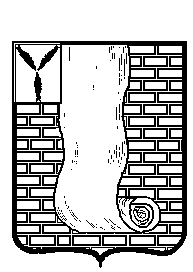                                               АДМИНИСТРАЦИЯКРАСНОАРМЕЙСКОГО МУНИЦИПАЛЬНОГО РАЙОНА                                        САРАТОВСКОЙ ОБЛАСТИ                                              ПОСТАНОВЛЕНИЕ                                                                        г.Красноармейск	В соответствии с Уставом Красноармейского муниципального района администрация Красноармейского муниципального района Саратовской области ПОСТАНОВЛЯЕТ:Внести в муниципальную программу «Укрепление общественного здоровья Красноармейского муниципального района Саратовской области на среднесрочную перспективу (2021-2025 годы)», утвержденную постановлением администрации Красноармейского муниципального района от 26 марта 2021 года № 211следующие изменения:1.1.Паспорт муниципальной программы изложить в следующейредакции:ПАСПОРТПриложение №1 к муниципальной программе изложить в следующей редакции:Сведенияоб объемах и источниках финансового обеспечения муниципальной программы «Укрепление общественного здоровья»1.3. Приложение №2 к муниципальной программе изложить   в следующей редакции:Целевые показатели муниципальной программы«Укрепление  общественного здоровья» 2.Организационно-контрольному отделу администрации Красноармейского муниципального района опубликовать настоящее постановление путем размещения на официальном сайте администрации Красноармейского муниципального района Саратовской области в информационно-телекоммуникационной сети «Интернет» (krasnoarmeysk64.ru);3. Настоящее постановление вступает в силу с даты его официального опубликования (обнародования);4. Контроль за исполнением настоящего постановления возложить на первого заместителя главы администрации Красноармейского муниципального района Наумову Е.В.от10 ноября 2021г.№       710от10 ноября 2021г.№       710О внесении изменений в муниципальную программу «Укрепление общественного здоровья Красноармейского муниципального района Саратовской области на среднесрочную перспективу(2021-2025 годы)»Наименование муниципальной программыМуниципальная программа «Укрепление общественного здоровья Красноармейского муниципального района Саратовской области на среднесрочную перспективу 2021-2025 годы» (далее - муниципальная программа)Ответственный исполнитель муниципальной программыАдминистрация Красноармейского муниципального района Соисполнители муниципальной программыОтдел по социальной политике, охране труда и трудовым отношениям администрации Красноармейского муниципального района, Государственное учреждение здравоохранения Саратовской области «Красноармейская районная больница», Участники муниципальной программыОтдел по социальной политике, охране труда и трудовым отношениям администрации Красноармейского муниципального района, Государственное учреждение здравоохранения Саратовской области «Красноармейская районная больница», «Муниципальный центр волонтерств», Управление образования Красноармейского муниципального районаПодпрограммы муниципальной программыОтсутствуютУтверждаемые ведомственные целевые программы в сфере реализации муниципальной программыМуниципальная программа разработана в рамках реализации мероприятий регионального проекта «Формирование системы мотивации граждан   к здоровому образу жизни, включая здоровое питание и отказу от вредных привычек» Носит межведомственный   и системный характер, ведет к достижению целевых показателей национального проекта «Демография», а также способствует достижению целей других региональных и федеральных проектовЦели муниципальной программыСнижение смертности населения района от основных причин, в том числе среди трудоспособного населения, улучшение демографических показателей до значения средне областного уровняЦели муниципальной программыЦели муниципальной программыЗадачи муниципальной программыВоспитание ответственного отношения к своему здоровью: -повышение уровня информированности населения о факторах риска заболеваний;-профилактические мероприятия, направленные на сохранение здоровья, раннюю диагностику заболеваний; -регулярное обследование   в рамках диспансеризации и профилактических медицинских осмотров. Пропаганда здорового образа жизни:-физической активности, - рационального питания, -негативного отношения   к потреблению алкоголя и табака, среди детей и подростков в общеобразовательных и дошкольных учреждениях. Целевые показатели муниципальной программыСнижение естественной убыли населения с 7,1 на 1 тысячу населения в 2020 года. до 5,4 на 1 тысячу населения   в 2025 году Снижение смертности населения   от основных причин с 64,6% в 2020 году до 55% в 2025 годуСнижение удельного веса смертности трудоспособного населения у мужчин на 10,5% с 80,5 % в 2020 году до 70% в 2025 году Снижение показателя смертности трудоспособного населения на 45,8% в 2025 году с 171,4 на 100 тысяч населения в 2020 году до значений   средне областного уровня 117, 9 на 100 тысяч населения Этапы и сроки реализации муниципальной программы2021- 2025 годыОбъемы финансового обеспечения муниципальной программыРеализация муниципальной программы не предусматривает источников финансированияОжидаемые результаты реализации муниципальной программыРеализация мероприятий муниципальной программы позволит добиться:  увеличение охвата трудоспособного населения Красноармейского района профилактическими мероприятиями;привлечение населения к ведению здорового образа жизни; повышение интереса   к своему здоровью;повышение информированности населения о способах организации своего досуга.НаименованиеВсего по программе (подпрограмме, мероприятию, ВЦП), в том числе по участникамИсточники финансированияОбъемы финансирования, всего(тыс. руб.)В том числе по годам реализации программы (тыс. руб.)В том числе по годам реализации программы (тыс. руб.)В том числе по годам реализации программы (тыс. руб.)В том числе по годам реализации программы (тыс. руб.)В том числе по годам реализации программы (тыс. руб.)НаименованиеВсего по программе (подпрограмме, мероприятию, ВЦП), в том числе по участникамИсточники финансированияОбъемы финансирования, всего(тыс. руб.)2021 г.2022г.2023 г.2024 г.2025 г.123456789Муниципальная программа Красноармейского района Саратовской области     «Укрепление общественного здоровья»всего по программеВсего------Муниципальная программа Красноармейского района Саратовской области     «Укрепление общественного здоровья»всего по программеБюджет района------Муниципальная программа Красноармейского района Саратовской области     «Укрепление общественного здоровья»всего по программефедеральный бюджет (прогнозно)------Муниципальная программа Красноармейского района Саратовской области     «Укрепление общественного здоровья»всего по программеобластной бюджет (прогнозно)------Муниципальная программа Красноармейского района Саратовской области     «Укрепление общественного здоровья»всего по программевнебюджетные источники (прогнозно)------Проведение информационно-коммуникационной кампании, направленной на формирование системы мотивации граждан к здоровому образу жизни, включая здоровое питание, отказ от вредных привычек, профилактику заболеваний полости рта, охрану репродуктивного здоровья мужчин по участникам программы: по участникам программы: по участникам программы: по участникам программы: по участникам программы: по участникам программы: по участникам программы: по участникам программы:Проведение информационно-коммуникационной кампании, направленной на формирование системы мотивации граждан к здоровому образу жизни, включая здоровое питание, отказ от вредных привычек, профилактику заболеваний полости рта, охрану репродуктивного здоровья мужчинГлавный врач ГУЗ СО «Красноармейская РБ»,Всего------Проведение информационно-коммуникационной кампании, направленной на формирование системы мотивации граждан к здоровому образу жизни, включая здоровое питание, отказ от вредных привычек, профилактику заболеваний полости рта, охрану репродуктивного здоровья мужчинГлавный врач ГУЗ СО «Красноармейская РБ»,бюджет района------Проведение информационно-коммуникационной кампании, направленной на формирование системы мотивации граждан к здоровому образу жизни, включая здоровое питание, отказ от вредных привычек, профилактику заболеваний полости рта, охрану репродуктивного здоровья мужчинГлавный врач ГУЗ СО «Красноармейская РБ»,федеральный бюджет (прогнозно)------Проведение информационно-коммуникационной кампании, направленной на формирование системы мотивации граждан к здоровому образу жизни, включая здоровое питание, отказ от вредных привычек, профилактику заболеваний полости рта, охрану репродуктивного здоровья мужчинГлавный врач ГУЗ СО «Красноармейская РБ»,областной бюджет (прогнозно)------Проведение информационно-коммуникационной кампании, направленной на формирование системы мотивации граждан к здоровому образу жизни, включая здоровое питание, отказ от вредных привычек, профилактику заболеваний полости рта, охрану репродуктивного здоровья мужчинГлавный врач ГУЗ СО «Красноармейская РБ»,внебюджетные источники (прогнозно)------Проведение информационно-коммуникационной кампании, направленной на формирование системы мотивации граждан к здоровому образу жизни, включая здоровое питание, отказ от вредных привычек, профилактику заболеваний полости рта, охрану репродуктивного здоровья мужчинадминистрация Красноармейского муниципального районаВсего------Проведение информационно-коммуникационной кампании, направленной на формирование системы мотивации граждан к здоровому образу жизни, включая здоровое питание, отказ от вредных привычек, профилактику заболеваний полости рта, охрану репродуктивного здоровья мужчинадминистрация Красноармейского муниципального районабюджет района------Проведение информационно-коммуникационной кампании, направленной на формирование системы мотивации граждан к здоровому образу жизни, включая здоровое питание, отказ от вредных привычек, профилактику заболеваний полости рта, охрану репродуктивного здоровья мужчинадминистрация Красноармейского муниципального районафедеральный бюджет (прогнозно)------Проведение информационно-коммуникационной кампании, направленной на формирование системы мотивации граждан к здоровому образу жизни, включая здоровое питание, отказ от вредных привычек, профилактику заболеваний полости рта, охрану репродуктивного здоровья мужчинадминистрация Красноармейского муниципального районаобластной бюджет (прогнозно)------Проведение информационно-коммуникационной кампании, направленной на формирование системы мотивации граждан к здоровому образу жизни, включая здоровое питание, отказ от вредных привычек, профилактику заболеваний полости рта, охрану репродуктивного здоровья мужчинадминистрация Красноармейского муниципального районавнебюджетные источники (прогнозно)------Разработка и внедрение корпоративных программ укрепления здоровья работающихвсего по мероприятиюВсего------Разработка и внедрение корпоративных программ укрепления здоровья работающихвсего по мероприятиюбюджет района------Разработка и внедрение корпоративных программ укрепления здоровья работающихвсего по мероприятиюфедеральный бюджет (прогнозно)------Разработка и внедрение корпоративных программ укрепления здоровья работающихвсего по мероприятиюобластной бюджет (прогнозно)------Разработка и внедрение корпоративных программ укрепления здоровья работающихвсего по мероприятиювнебюджетные источники (прогнозно)------Разработка и внедрение корпоративных программ укрепления здоровья работающихГлавный врач ГУЗ СО «Красноармейская РБ», администрация Красноармейского муниципального районаВсего------Разработка и внедрение корпоративных программ укрепления здоровья работающихГлавный врач ГУЗ СО «Красноармейская РБ», администрация Красноармейского муниципального районабюджет района------Разработка и внедрение корпоративных программ укрепления здоровья работающихГлавный врач ГУЗ СО «Красноармейская РБ», администрация Красноармейского муниципального районафедеральный бюджет (прогнозно)------Разработка и внедрение корпоративных программ укрепления здоровья работающихГлавный врач ГУЗ СО «Красноармейская РБ», администрация Красноармейского муниципального районаобластной бюджет (прогнозно)------Разработка и внедрение корпоративных программ укрепления здоровья работающихГлавный врач ГУЗ СО «Красноармейская РБ», администрация Красноармейского муниципального районавнебюджетные источники (прогнозно)------Популяционная профилактика неинфекционных заболеваний, в том числе сердечно-сосудистых и онкологических, заболеваний полости рта, репродуктивной системы мужчин; пропаганда здорового образа жизниГлавный врач ГУЗ СО «Красноармейская РБ»,заведующий кабинетом медицинской профилактики,администрация Красноармейского муниципального районаВсего------Популяционная профилактика неинфекционных заболеваний, в том числе сердечно-сосудистых и онкологических, заболеваний полости рта, репродуктивной системы мужчин; пропаганда здорового образа жизниГлавный врач ГУЗ СО «Красноармейская РБ»,заведующий кабинетом медицинской профилактики,администрация Красноармейского муниципального районабюджет района------Популяционная профилактика неинфекционных заболеваний, в том числе сердечно-сосудистых и онкологических, заболеваний полости рта, репродуктивной системы мужчин; пропаганда здорового образа жизниГлавный врач ГУЗ СО «Красноармейская РБ»,заведующий кабинетом медицинской профилактики,администрация Красноармейского муниципального районафедеральный бюджет (прогнозно)------Популяционная профилактика неинфекционных заболеваний, в том числе сердечно-сосудистых и онкологических, заболеваний полости рта, репродуктивной системы мужчин; пропаганда здорового образа жизниГлавный врач ГУЗ СО «Красноармейская РБ»,заведующий кабинетом медицинской профилактики,администрация Красноармейского муниципального районаобластной бюджет (прогнозно)------Популяционная профилактика неинфекционных заболеваний, в том числе сердечно-сосудистых и онкологических, заболеваний полости рта, репродуктивной системы мужчин; пропаганда здорового образа жизниГлавный врач ГУЗ СО «Красноармейская РБ»,заведующий кабинетом медицинской профилактики,администрация Красноармейского муниципального районавнебюджетные источники (прогнозно)------Проведение мероприятий, направленных на выявление и коррекцию факторов риска развития хронических неинфекционных заболеванийГлавный врач ГУЗ СО «Красноармейская РБ»,Заведующий кабинетом медицинской профилактики,участковые терапевты,фельдшеры ФАПВсего------Проведение мероприятий, направленных на выявление и коррекцию факторов риска развития хронических неинфекционных заболеванийГлавный врач ГУЗ СО «Красноармейская РБ»,Заведующий кабинетом медицинской профилактики,участковые терапевты,фельдшеры ФАПбюджет района------Проведение мероприятий, направленных на выявление и коррекцию факторов риска развития хронических неинфекционных заболеванийГлавный врач ГУЗ СО «Красноармейская РБ»,Заведующий кабинетом медицинской профилактики,участковые терапевты,фельдшеры ФАПфедеральный бюджет (прогнозно)------Проведение мероприятий, направленных на выявление и коррекцию факторов риска развития хронических неинфекционных заболеванийГлавный врач ГУЗ СО «Красноармейская РБ»,Заведующий кабинетом медицинской профилактики,участковые терапевты,фельдшеры ФАПобластной бюджет (прогнозно)------Проведение мероприятий, направленных на выявление и коррекцию факторов риска развития хронических неинфекционных заболеванийГлавный врач ГУЗ СО «Красноармейская РБ»,Заведующий кабинетом медицинской профилактики,участковые терапевты,фельдшеры ФАПвнебюджетные источники (прогнозно)------Проведение мероприятий, направленных на выявление и коррекцию факторов риска развития сердечно-сосудистых заболеванийУчастникиГлавный врач ГУЗ СО «Красноармейская РБ»,заведующий кабинетом медицинской профилактики,участковые терапевты,фельдшеры ФАПВсего------Проведение мероприятий, направленных на выявление и коррекцию факторов риска развития сердечно-сосудистых заболеванийУчастникиГлавный врач ГУЗ СО «Красноармейская РБ»,заведующий кабинетом медицинской профилактики,участковые терапевты,фельдшеры ФАПбюджет района------Проведение мероприятий, направленных на выявление и коррекцию факторов риска развития сердечно-сосудистых заболеванийУчастникиГлавный врач ГУЗ СО «Красноармейская РБ»,заведующий кабинетом медицинской профилактики,участковые терапевты,фельдшеры ФАПфедеральный бюджет (прогнозно)------Проведение мероприятий, направленных на выявление и коррекцию факторов риска развития сердечно-сосудистых заболеванийУчастникиГлавный врач ГУЗ СО «Красноармейская РБ»,заведующий кабинетом медицинской профилактики,участковые терапевты,фельдшеры ФАПобластной бюджет (прогнозно)------Проведение мероприятий, направленных на выявление и коррекцию факторов риска развития сердечно-сосудистых заболеванийУчастникиГлавный врач ГУЗ СО «Красноармейская РБ»,заведующий кабинетом медицинской профилактики,участковые терапевты,фельдшеры ФАПвнебюджетные источники (прогнозно)------Организация и проведение информационно-образовательных мероприятий среди детей и подростковГлавный врач ГУЗ СО «Красноармейская РБ»,медицинская сестра   кабинета медицинской профилактики,участковые терапевты,фельдшеры ФАП,администрация Красноармейского муниципального районаВсего------Организация и проведение информационно-образовательных мероприятий среди детей и подростковГлавный врач ГУЗ СО «Красноармейская РБ»,медицинская сестра   кабинета медицинской профилактики,участковые терапевты,фельдшеры ФАП,администрация Красноармейского муниципального районабюджет района------Организация и проведение информационно-образовательных мероприятий среди детей и подростковГлавный врач ГУЗ СО «Красноармейская РБ»,медицинская сестра   кабинета медицинской профилактики,участковые терапевты,фельдшеры ФАП,администрация Красноармейского муниципального районафедеральный бюджет (прогнозно)------Организация и проведение информационно-образовательных мероприятий среди детей и подростковГлавный врач ГУЗ СО «Красноармейская РБ»,медицинская сестра   кабинета медицинской профилактики,участковые терапевты,фельдшеры ФАП,администрация Красноармейского муниципального районаобластной бюджет (прогнозно)------Организация и проведение информационно-образовательных мероприятий среди детей и подростковГлавный врач ГУЗ СО «Красноармейская РБ»,медицинская сестра   кабинета медицинской профилактики,участковые терапевты,фельдшеры ФАП,администрация Красноармейского муниципального районавнебюджетные источники (прогнозно)------Проведение мероприятий, направленных на выявление и коррекцию факторов риска развития онкологических заболеванийУчастникиГлавный врач ГУЗ СО «Красноармейская   РБ»,заведующий кабинетом медицинской профилактики,участковые терапевты,фельдшеры ФАПВсего------Проведение мероприятий, направленных на выявление и коррекцию факторов риска развития онкологических заболеванийУчастникиГлавный врач ГУЗ СО «Красноармейская   РБ»,заведующий кабинетом медицинской профилактики,участковые терапевты,фельдшеры ФАПбюджет района------Проведение мероприятий, направленных на выявление и коррекцию факторов риска развития онкологических заболеванийУчастникиГлавный врач ГУЗ СО «Красноармейская   РБ»,заведующий кабинетом медицинской профилактики,участковые терапевты,фельдшеры ФАПфедеральный бюджет (прогнозно)------Проведение мероприятий, направленных на выявление и коррекцию факторов риска развития онкологических заболеванийУчастникиГлавный врач ГУЗ СО «Красноармейская   РБ»,заведующий кабинетом медицинской профилактики,участковые терапевты,фельдшеры ФАПобластной бюджет (прогнозно)------Проведение мероприятий, направленных на выявление и коррекцию факторов риска развития онкологических заболеванийУчастникиГлавный врач ГУЗ СО «Красноармейская   РБ»,заведующий кабинетом медицинской профилактики,участковые терапевты,фельдшеры ФАПвнебюджетные источники (прогнозно)------Проведение мероприятий в трудовых коллективахГлавный врач ГУЗ СО «Красноармейская РБ»,медицинская сестра   кабинета медицинской профилактики,участковые терапевты,фельдшеры ФАП,администрация Красноармейского муниципального района,работодатели (по согласованию)Всего------Проведение мероприятий в трудовых коллективахГлавный врач ГУЗ СО «Красноармейская РБ»,медицинская сестра   кабинета медицинской профилактики,участковые терапевты,фельдшеры ФАП,администрация Красноармейского муниципального района,работодатели (по согласованию)бюджет района------Проведение мероприятий в трудовых коллективахГлавный врач ГУЗ СО «Красноармейская РБ»,медицинская сестра   кабинета медицинской профилактики,участковые терапевты,фельдшеры ФАП,администрация Красноармейского муниципального района,работодатели (по согласованию)федеральный бюджет (прогнозно)------Проведение мероприятий в трудовых коллективахГлавный врач ГУЗ СО «Красноармейская РБ»,медицинская сестра   кабинета медицинской профилактики,участковые терапевты,фельдшеры ФАП,администрация Красноармейского муниципального района,работодатели (по согласованию)областной бюджет (прогнозно)------Проведение мероприятий в трудовых коллективахГлавный врач ГУЗ СО «Красноармейская РБ»,медицинская сестра   кабинета медицинской профилактики,участковые терапевты,фельдшеры ФАП,администрация Красноармейского муниципального района,работодатели (по согласованию)внебюджетные источники (прогнозно)------№ п/пНаименование показателей (индикаторов)Ед.изм.Значение показателей по годамЗначение показателей по годамЗначение показателей по годамЗначение показателей по годамЗначение показателей по годам№ п/пНаименование показателей (индикаторов)Ед.изм.2021 г.2022 г.2023 г.2024 г.2025 г.1.Снижение естественной убыли населениячел.(на тыс. населения)6,86,46,05,85,42. Снижение смертности населения   от основных причин%62,861,260,058,055,03.Снижение удельного веса смертности трудоспособного населения у мужчин%80,578,276,574,870,04.Снижение показателя смертности трудоспособного населения  чел. (на 100 тыс. населения)169,0154,2146,4128,0117,9Глава Красноармейскогомуниципального района                                                                       А.И.Зотов